IPSA-ABU SOSYAL BİLİMLER ARAŞTIRMA METOTLARI YAZ OKULU2019ANTALYA BİLİM ÜNİVERSİTESİANTALYA, TURKİYE2-13 EYLÜL 2019
Bu form banka ödemesi makbuzu ile ipsa-abu@antalya.edu.tr adresine gönderilmelidir. Öğrencilerin, öğrenciliklerini doğrulayan öğrenci kartlarını / belgelerini dahil etmesi gerekir. Ödemeler aşağıdaki banka hesap numarasına yapılmalıdır:IBAN: TR49 0013 4000 0046 9577 6004 43 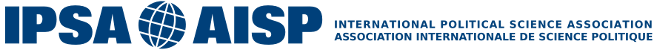 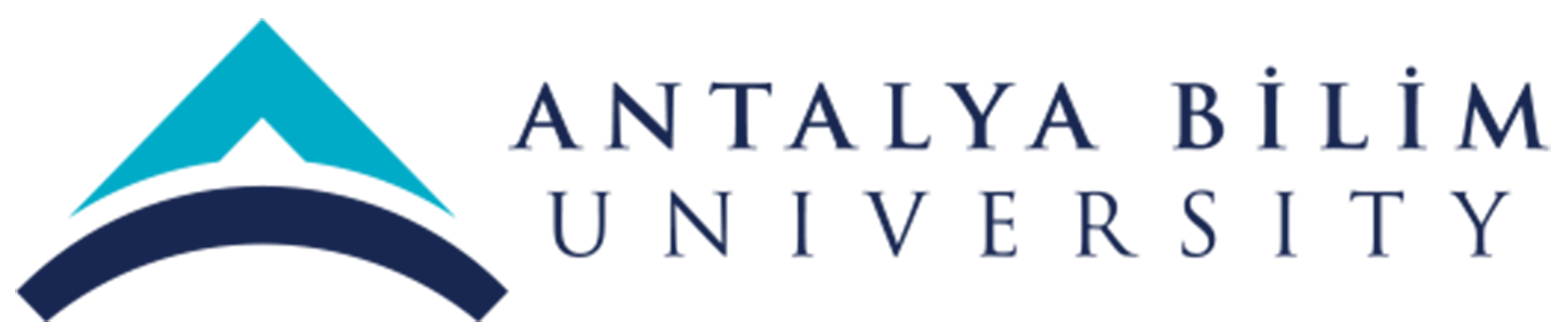 KAYIT DETAYLARI:KAYIT DETAYLARI:KAYIT DETAYLARI:KAYIT DETAYLARI:KAYIT DETAYLARI:KAYIT DETAYLARI:KAYIT DETAYLARI:KAYIT DETAYLARI:İsim:TCKN:Açık Adres:Açık Adres:E-mail:Telefon:Uyruk:Bağlı Kurum/Meslek:Mevcut Eğitim Durumu:(varsa)Mevcut Eğitim Durumu:(varsa)Mevcut Eğitim Durumu:(varsa)Mevcut Eğitim Durumu:(varsa)Mevcut Eğitim Durumu:(varsa)Mevcut Eğitim Durumu:(varsa)Mevcut Eğitim Durumu:(varsa)Mevcut Eğitim Durumu:(varsa)KurumKurumDurumDurumDurumDurumDurumEğitim YılıYüksek Lisans Doktora Doktora Doktora SonrasıDiğer DERSDERS1. Tercih: 2. Tercih: 3. Tercih:Ücret√Öğrenci $295 (Erken Kayıt)Öğrenci  $ 350 (Normal)Profesyonel $ 425 (Erken Kayıt)Profesyonel  $ 480 (Normal)